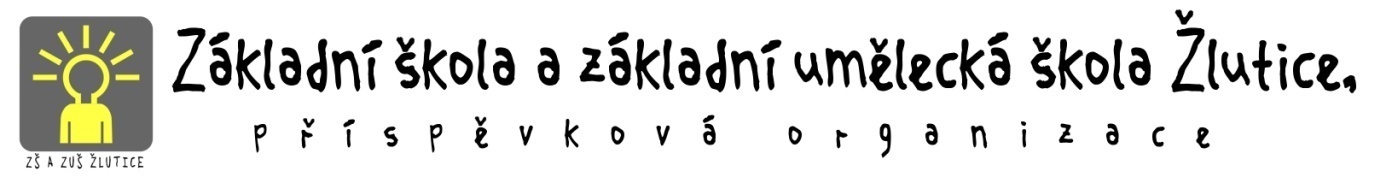 ŽÁDOST O DISTANČNÍ FORMU VÝUKY(ZUŠ)Tímto žádám od 11. 5. 2020 o poskytování distanční formy výuky pro mého/mojisyna/dceru:………………………………………………………………………………………………………..   (jméno, příjmení)V předmětu – nehodící se škrtněte.Hudební nástroj – ANO / NEHudební nauka – ANO / NETaneční obor – ANO/ NEVýtvarný obor – ANO / NEBeru na vědomí, že touto žádostí bude výuka mého dítěte/žáka zajišťována do konce školního roku distanční formou, dle rozvrhu hodin na základě dohody s příslušným vyučujícím. Ve Žluticích dne: ……………………………………….Jméno, příjmení a podpis zákonného zástupce: